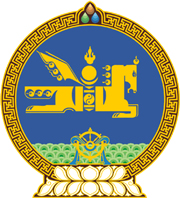 МОНГОЛ УЛСЫН ХУУЛЬ2022 оны 12 сарын 23 өдөр                                                                  Төрийн ордон, Улаанбаатар хотМОНГОЛ УЛСЫН ШҮҮХИЙН ТУХАЙ     ХУУЛЬД НЭМЭЛТ, ӨӨРЧЛӨЛТ     ОРУУЛАХ ТУХАЙ 1 дүгээр зүйл.Монгол Улсын шүүхийн тухай хуулийн 25 дугаар зүйлийн 25.8 дахь хэсэгт доор дурдсан агуулгатай 25.8.9 дэх заалт нэмсүгэй: 	“25.8.9.хүний сэтгэцэд учирсан хор уршгийг арилгах, нөхөн төлүүлэх төлбөрийг тогтоохдоо харгалзан үзэх нөхөн төлбөрийн жишиг аргачлалыг Иргэний хууль, шүүхийн шийдвэр, практикт үндэслэн батлах;”2 дугаар зүйл.Монгол Улсын шүүхийн тухай хуулийн 25 дугаар зүйлийн 25.8.9 дэх заалтын дугаарыг “25.8.10” гэж өөрчилсүгэй.3 дугаар зүйл.Энэ хуулийг Шүүх шинжилгээний тухай хууль /Шинэчилсэн найруулга/  хүчин төгөлдөр болсон өдрөөс эхлэн дагаж мөрдөнө. МОНГОЛ УЛСЫНИХ ХУРЛЫН ДАРГА 				Г.ЗАНДАНШАТАР